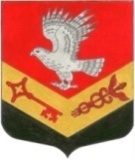 МУНИЦИПАЛЬНОЕ ОБРАЗОВАНИЕ«ЗАНЕВСКОЕ ГОРОДСКОЕ ПОСЕЛЕНИЕ»ВСЕВОЛОЖСКОГО МУНИЦИПАЛЬНОГО РАЙОНАЛЕНИНГРАДСКОЙ ОБЛАСТИСОВЕТ ДЕПУТАТОВ ЧЕТВЕРТОГО СОЗЫВАРЕШЕНИЕ22.12.2020 года											№ 92гп. Янино-1О создании муниципального дорожного фондаМО «Заневское городское поселение»В целях финансового обеспечения дорожной деятельности в отношении автомобильных дорог местного значения в границах населенных пунктов муниципального образования «Заневское городское поселение» в соответствии со статьей 179.4 Бюджетного кодекса Российской Федерации, пунктом 5 части 1 статьи 14 Федерального закона от 06.10.2003 №131-ФЗ «Об общих принципах организации местного самоуправления в Российской Федерации», Федеральным законом от 08.11.2007 № 257-ФЗ «Об автомобильных дорогах и о дорожной деятельности в Российской Федерации и о внесении изменений в отдельные законодательные акты Российской Федерации», Уставом муниципального образования «Заневское городское поселение» Всеволожского муниципального района Ленинградской области совет депутатов принялРЕШЕНИЕ:Создать муниципальный дорожный фонд муниципального образования «Заневское городское поселение» Всеволожского муниципального района Ленинградской области.Утвердить Положение о муниципальном дорожном фонде муниципального образования «Заневское городское поселение» Всеволожского муниципального района Ленинградской области согласно приложению.Признать утратившим силу решение совета депутатов муниципального образования «Заневское сельское поселение» от 29.12.2014 № 25 «Об утверждении Положения о муниципальном дорожном фонде МО «Заневское сельское поселение».Настоящее решение вступает в силу после его опубликования в газете «Заневский вестник».Контроль над исполнением решения возложить на постоянно действующую депутатскую комиссию по собственности, земельным отношениям, архитектуре, градостроительству и экологии.Глава муниципального образования					В.Е. КондратьевПоложениео муниципальном дорожном фондемуниципального образования «Заневское городское поселение»Всеволожского муниципального района Ленинградской области1. Общие положения Настоящее Положение о муниципальном дорожном фонде муниципального образования «Заневское городское поселение» Всеволожского муниципального района Ленинградской области (далее – Положение) разработано в соответствии со статьей 179.4 Бюджетного кодекса Российской Федерации и определяет порядок формирования и использования муниципального дорожного фонда муниципального образования «Заневское городское поселение» Всеволожского муниципального района Ленинградской области (далее – муниципальное образование).1.2 Муниципальный дорожный фонд муниципального образования «Заневское городское поселение» Всеволожского муниципального района Ленинградской области (далее – дорожный фонд) – часть средств бюджета муниципального образования «Заневское городское поселение» Всеволожского муниципального района Ленинградской области, подлежащая использованию в целях финансового обеспечения дорожной деятельности в отношении автомобильных дорог местного значения в границах населенных пунктов муниципального образования.1.3 Средства дорожного фонда имеют целевое назначение и не подлежат изъятию или расходованию на цели, не связанные с обеспечением дорожной деятельности.2. Порядок формирования муниципального дорожного фонда2.1 Объем бюджетных ассигнований дорожного фонда утверждается решением совета депутатов муниципального образования (далее – совет депутатов) о местном бюджете на очередной финансовый год в размере не менее прогнозируемого объема доходов местного бюджета, установленных решением представительного органа, от:акцизов на автомобильный бензин, прямогонный бензин, дизельное топливо, моторные масла для дизельных и (или) карбюраторных (инжекторных) двигателей, производимые на территории Российской Федерации, подлежащих зачислению в местный бюджет;доходов местного бюджета от транспортного налога (если законом Ленинградской области установлены единые нормативы отчислений от транспортного налога в местный бюджет);денежных средств, поступающих в бюджет муниципального образования от уплаты неустоек (штрафов, пеней), а также возмещения убытков муниципального заказчика, взысканных в установленном порядке в связи с нарушением исполнителем (подрядчиком) условий муниципального контракта или иных договоров, финансируемых за счет средств муниципального дорожного фонда, или в связи с уклонением от заключения таких контрактов или иных договоров;поступлений в виде субсидий из бюджетов бюджетной системы Российской Федерации на финансовое обеспечение дорожной деятельности в отношении автомобильных дорог местного значения в границах населенных пунктов муниципального образования;безвозмездных поступлений от физического или юридического лица на финансовое обеспечение дорожной деятельности, в том числе добровольных пожертвований, в отношении автомобильных дорог местного значения в границах населенных пунктов муниципального образования;бюджетных ассигнований дорожного фонда, не использованных в текущем финансовом году и направленных на увеличение бюджетных ассигнований дорожного фонда в очередном финансовом году.2.2 Объем бюджетных ассигнований дорожного фонда может корректироваться с учетом исполнения бюджета муниципального образования за текущий год и потребности в назначениях на очередной финансовый год.2.3. Объем бюджетных ассигнований дорожного фонда может быть увеличен в текущем году в случае направления дополнительных доходов в соответствии с решением совета депутатов с учетом потребности в назначениях в текущем году, в том числе в целях обеспечения софинансирования расходов с дорожным фондом муниципального образования «Всеволожский муниципальный район» Ленинградской области и дорожным фондом Ленинградской области.3. Порядок использования муниципального дорожного фонда3.1 Бюджетные ассигнования дорожного фонда направляются на:3.1.1 проектирование, проведение государственной экспертизы проектно-сметной документации, строительство, реконструкцию автомобильных дорог местного значения в границах населенных пунктов муниципального образования и сооружений на них;3.1.2 капитальный ремонт и ремонт автомобильных дорог местного значения в границах населенных пунктов муниципального образования и сооружений на них;3.1.3 содержание действующей сети автомобильных дорог местного значения в границах населенных пунктов муниципального образования и сооружений на них;3.1.4 обустройство автомобильных дорог местного значения в границах населенных пунктов муниципального образования в целях повышения безопасности дорожного движения;3.1.5 инвентаризацию, паспортизацию, проведение кадастровых работ, регистрации прав в отношении автомобильных дорог местного значения в границах населенных пунктов муниципального образования, дорожных сооружений;3.1.6 реализацию прочих мероприятий, необходимых для развития и функционирования сети автомобильных дорог местного значения в границах населенных пунктов муниципального образования;3.2 Средства дорожного фонда имеют специальное назначение и не подлежат изъятию или расходованию на цели, не связанные с дорожной деятельностью в отношении автомобильных дорог местного значения в границах населенных пунктов муниципального образования.4. Отчет об использовании муниципального дорожного фондаОтчет об использовании бюджетных ассигнований дорожного фонда формируется в составе бюджетной отчетности об исполнении бюджета муниципального образования и предоставляется в совет депутатов одновременно с годовым отчетом об исполнении бюджета муниципального образования и подлежит обязательному опубликованию и размещению на официальном сайте муниципального образования.Приложение к решениюот 22.12.2020 года № 92